Контрольная работа по русскому языку за 1 полугодие для 4 класса Цель: определение уровня достижения обучающимися 4-го класса уровня подготовки по русскому языку, сформированности правильного восприятия учебной задачи, умения работать самостоятельно, контролировать свои действия.Общее число заданий: 11.Время выполнения работы: 40 минут.Структура итоговой работыПлан работыОтветы к заданиям, критерии оцениванияИнтерпретация результатовМаксимально возможный балл по контрольной работе:  - в базовой части – 16 б., - в дополнительной части  (повышенный и высокий уровни) – 6 б. Итого 22 б.Анализконтрольной работы за 1 полугодие 2015-2016 уч.г.Класс  4 ___Наименование предмета                          русский языкВсего обучающихся по списку                            __ чел.Всего обучающихся, выполнивших работу       __ чел.Результаты выполнения заданий с указанием ошибок:Успеваемость –     чел. -      %На «4» и «5» -      чел. -     %Предполагаемая работа по устранению, выявленных пробелов в знаниях. ____________________________________________________________________________________________________________________________________________________________________________________________Учитель:  _________/ ____________________/Ассистент:  _________/ ____________________/Анализ  допущенных ошибокк*- карточки с заданиями          и** - индивидуальная работа над ошибкамиАнализ контрольной работы за 1 полугодиеОУ МБОУ «СОШ №20» г. АбаканаКласс:  4                   Учитель:_______________________________Предмет:  русский языкВ классе:______ чел.          Выполняли работу: _____ чел.Результаты: очень высокий уровень -____ чел.,            высокий уровень - ___чел.,                 средний уровень - ___ чел.,                 низкий уровень - ____ чел.Контрольная работа по русскому языку за 1 полугодиеУчени__ 4___ класса ___________________________________________________________  Вариант 1.Задание 1. Запиши текст под диктовку, соблюдая правила письма:   __________________________________________________________________________________________________________________________________________________________________________________________________________________________________________________________________________________________________________________________________________________________________________________ Задание 2. Прочитай слова:  новинка, новый, обновка. Запиши, сколько во всех трёх словах:а) звуков [о] ___________________ б) букв «о» ____________________Задание 3. Найди слово, которое не изменяется. Обведи номер ответа.1) окно; 2) пальто; 3) небо; 4) зеркало.Задание 4*. Отметь ряд, в котором слова расположены в такой последовательности: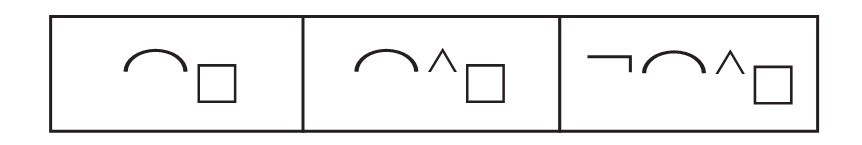 1) рука, холодный, облачный;2) морозы, уроки, находка;3) книга, зонтики, посадка;4) пальто, морозный, забота.Задание 5. Запиши имена существительные в начальной форме, укажи склонение:от помощи  - ___________________ (__скл.)у плаща - ______________ (__ скл.)к школе - _____________ (__скл.)около печи -  __________________ (__ скл.)Задание 6. Укажи в словосочетаниях падеж имён существительных:Вижу Москву (___п.),       сижу на крыше (___п.),      стою около двери (___п.),         шагаю по тропинке (___п.).Задание 7*. У слов:  дедушка, юноша, девушка, дядюшка  есть общий признак. Отметь верное утверждение: 1) Все эти слова являются именами существительными женского рода.2) Все эти слова являются именами существительными мужского рода. 3) Все эти слова могут изменяться по числам.4) Все эти слова относятся ко 2 склонению.Задание 8. Найди и подчеркни грамматическую основу в предложении.Зимой к старой ёлке Таня и Витя подвесили кормушку для птиц.Задание 9*. Прочитай текст. Выпиши номера предложений, в которых есть однородные члены.1. Мама одевает  Алёше брюки. 2. Он не дается, шалит и болтает ногами. 3. Мама ловит его.   4. Затем начинается кормление его булочками, сухариками, творожком.        5. После завтрака они отправляются на прогулку.Ответ: №______________________________Задание 10. Составь предложение из слов, запиши, раскрывая скобки: (на)снегу  (на)стя (на)рисовала солнышко_____________________________________________________________________________________Задание 11*. Найди в предложениях  ошибки. Запиши правильно слова, в которых допущены ошибки, рядом объясни правильное написание.Завыл ветер. Вечером небо затинуло тяжёлыми, нискими тучами.____________________________________________________________________Контрольная работа по русскому языку за 1 полугодиеУчени__ 4___ класса ___________________________________________________________  Вариант 2.Задание 1. Запиши текст под диктовку, соблюдая правила письма:   __________________________________________________________________________________________________________________________________________________________________________________________________________________________________________________________________________________________________________________________________________________________________________________Задание 2. Прочитай слова:  ходит, походка, заходили. Запиши, сколько во всех трёх словах:а) звуков [о] ___________________ б) букв «о» ____________________Задание 3. Найди слово, которое не изменяется. Обведи номер ответа.1) солнце; 2) поле; 3) кофе; 4) счастье.Задание 4*. Отметь ряд, в котором слова расположены в такой последовательности:1) ветер, голодный, поход;2) зима, ранний, поломка;3) тетрадь, известие, полюшко;4) ручка, зимний, подъезд.Задание 5. Запиши имена существительные в начальной форме, укажи склонение:от ключа  - ___________________ (__скл.)на празднике - ______________ (__ скл.)с дочерью - _____________ (__скл.)через неделю -  __________________ (__ скл.)Задание 6. Укажи в словосочетаниях падеж имён существительных:Перед долгой зимой (___п.),       рассказал о книге (___п.),    подарил бабушке (___п.),   снимать фильм (___п.). Задание 7*. У слов: дядя, бабушка, тётя, девушка, травы  есть общий признак. Отметь верное утверждение: 1) Все эти слова являются именами существительными женского рода.2) Все эти слова являются именами существительными мужского рода.3) Все эти слова стоят в форме ед.ч.4) Все эти слова относятся к 1 склонению.Задание 8. Найди и подчеркни грамматическую основу в предложении.Лиса бережно брала каждого лисёнка и тащила в  свою нору.Задание 9*. Прочитай текст. Выпиши номера предложений, в которых есть однородные члены.         1. Щегол – певчая птица. 2. У неё праздничное оперение. 3. Щегол вьёт гнезда на сливе, яблоне, клене, тополе. 4. Он утепляет  свой дом хвоинками. 5. Птенцов кормит семенами и насекомыми. Ответ: №______________________________ Задание 10. Составь предложение из слов, запиши, раскрывая скобки:  (из)города (из)маила пришло (из)вестие_____________________________________________________________________________________Задание 11*. Найди в предложениях  ошибки. Запиши правильно слова, в которых допущены ошибки, рядом объясни правильное написание.Мы с папой заглинули в прорубь и увидели рып. Они плавали в воде.____________________________________________________________________Группа 1Группа 2Уровень сложностибазовый повышенный Тип задания и форма ответа№ 2,6,8 – с кратким ответом;№ 3 – с выбором ответа№ 1,  5, 10 – с развёрнутым ответом№ 4, 7, 9  - с выбором ответа№ 11 - с развёрнутым ответом№заданияОбъект оценивания(контролируемые умения)Уровень сложностизаданияТип задания№1Писать под диктовку тексты, в соответствии с изученными правилами правописания.базовыйс развёрнутым ответом№2Умение различать звуки и буквы.базовыйс кратким ответом№3Умение различать изменяемые и неизменяемые слова.базовыйс выбором ответа№4Умение из предложенного списка подбирать слова с однозначно выделяемыми морфемами к заданной схеме состава слова.повышенныйс выбором ответа№5Умение определять грамматические признаки имен существительных — род, число, падеж, склонение.базовыйс развёрнутым ответом№6Умение определять грамматические признаки имен существительных — род, число, падеж, склонение.базовыйс кратким ответом№7Умение определять грамматические признаки имен существительных — род, число, падеж, склонение.повышенныйс выбором ответа№8Умение находить главные члены предложения.базовыйс кратким ответом№9Умение выделять предложения с однородными членами.повышенныйс выбором ответа№10Умение  соотносить орфограмму с изученным правилом.базовыйс развёрнутым ответом№11Умение проверять собственный и предложенный текст, находить и исправлять орфографические  ошибки.повышенныйс развёрнутым ответом№ заданияПринцип оцениванияПравильное решение или ответПравильное решение или ответ№ заданияПринцип оценивания1 вариант2 вариант№1БУ3б. – если текст записан верно.2 б. – если допущено 1-2 орфографические ошибки.1 б. – если допущено 3-4 орфографические ошибки.0 б. - если допущено 5 и более орфографических ошибок.Итого: 3 балла.           Наступила зима. Пушистым покрывалом одеты поля, леса. По стволам и сучьям деревьев постукивал морозец. Вот хрустнула и сломалась мерзлая ветка. С вершин ели хлопьями посыпался легкий иней.            Наступила зима. Пушистым покрывалом одеты поля, леса. По стволам и сучьям деревьев постукивал морозец. Вот хрустнула и сломалась мерзлая ветка. С вершин ели хлопьями посыпался легкий иней. №2БУ1 б. – за правильно определённое кол-во звуков [о];1 б. - за правильно определённое кол-во букв «о»Итого: 2 балла.а) звуков:2б) букв: 4а) звуков: 2б) букв: 4№3БУ1 б. – за правильно выбранное словоИтого: 1 балл.23№4ПУ1 б. – за правильно отмеченный рядИтого: 1 балл.32№5БУ1 б. – за каждое слово, в котором правильно указано склонениеИтого: 4 балла.от помощи  - помощь (3скл.)у плаща - плащ (2скл.)к школе - школа (1скл.)около печи -  печь (3скл.)от ключа  - ключ (2скл.)на празднике-праздник (2скл.)с дочерью  - дочь (3скл.)через неделю -  неделя (1скл.)№6БУ1 б. – за каждое слово, в котором правильно указан падежИтого: 4 балла.вижу Москву (В. п.), сижу на крыше (П. п.), стою около двери (Р. п.), шагаю по тропинке (Д. п.).перед долгой зимой (Т. п.), рассказал о книге  (П. п.), подарил бабушке (Д. п.), снимать фильм (В. п.).№7ПУ1 б. – за правильно выбранное утверждениеИтого: 1 балл.34№8БУ1 б. – за правильно найденную грамматическую основуИтого: 1 балл.Зимой к старой ёлке Таня и Витя подвесили кормушку для птиц.Лиса бережно брала каждого лисёнка и тащила в  свою нору№9ПУ1 б. – за каждое правильно выбранное предложениеИтого: 2 балла.2, 43, 5№10БУ1 б. – за правильно написанное предложениеИтого: 1 балл.На снегу  Настя  нарисовала солнышко.  Из города Измаила пришло известие.№11ПУ1 б. – за каждое правильно выбранное слово и правильно подобранное к нему проверочное словоИтого: 2 балла.затЯнуло    ниЗкимиПравильность проверочных слов определяет учитель.заглЯнули    рыБПравильность проверочных слов определяет учитель.Очень высокий95- 100%Отметка 5.16 б. базового уровня и  5 - 6 б. повышенного уровняПолностью успешное решение (без ошибок и полностью самостоятельно) 100% БУ и 90-100% ПУВысокий66-94%Отметка 4.11 – 16 б. базового уровня и 3-4  б. повышенного уровня Полностью успешное решение (без ошибок и полностью самостоятельно) 65 - 100% БУ и  56 – 89 % ПУСредний50-65%Отметка 3.8 - 10  б. базового уровня и  2-3 б. повышенного уровня Частично успешное решение (с незначительной, не влияющей на результат ошибкой или с посторонней помощью в какой-то момент решения)50 - 64% БУ и 45 – 55% ПУНизкий0-49%Отметка 2.7 б. и меньше базового уровняНе решена типовая, много раз отработанная задача. 0 – 49 %№ заданияПроверяемые уменияВыполнили задание верно Выявленные ошибкиКол-во чел., допустивших ошибку1 БУПисать под диктовку тексты, в соответствии с изученными правилами правописания.  чел. %- замена/лишние буквы, пропуск букв	1 БУПисать под диктовку тексты, в соответствии с изученными правилами правописания.  чел. %- правописание буквосочетания жи-ши1 БУПисать под диктовку тексты, в соответствии с изученными правилами правописания.  чел. %- безударные гласные в корне, проверяемые ударением1 БУПисать под диктовку тексты, в соответствии с изученными правилами правописания.  чел. %- безударные гласные в корне, не проверяемые ударением1 БУПисать под диктовку тексты, в соответствии с изученными правилами правописания.  чел. %-  безударные гласные в  приставках1 БУПисать под диктовку тексты, в соответствии с изученными правилами правописания.  чел. %- раздельное написание  предлогов1 БУПисать под диктовку тексты, в соответствии с изученными правилами правописания.  чел. %- слитное написание приставок1 БУПисать под диктовку тексты, в соответствии с изученными правилами правописания.  чел. %- разделительный ь1 БУПисать под диктовку тексты, в соответствии с изученными правилами правописания.  чел. %- непроизносимые  согласные 1 БУПисать под диктовку тексты, в соответствии с изученными правилами правописания.  чел. %- парные согласные1 БУПисать под диктовку тексты, в соответствии с изученными правилами правописания.  чел. %- заглавная буква в начале предложения1 БУПисать под диктовку тексты, в соответствии с изученными правилами правописания.  чел. %- запятая в предложениях с однородными членами2БУУмение различать звуки и буквы. чел. %- в подсчёте букв2БУУмение различать звуки и буквы.чел. %- в подсчёте звуков3БУУмение различать изменяемые и неизменяемые слова. чел.  %- в нахождении несклоняемых существительных 4ПУУмение из предложенного списка подбирать слова с однозначно выделяемыми морфемами к заданной схеме состава слова. чел. %- подборе слов к схемам5БУУмение определять грамматические признаки имен существительных — род, число, падеж, склонение.чел. %- в определении склонения существительных6БУУмение определять грамматические признаки имен существительных — род, число, падеж, склонение.чел. %- в определении падежа существительных7ПУУмение определять грамматические признаки имен существительных — род, число, падеж, склонение.чел.  %- в определении грамматических признаков существительных8БУУмение находить главные члены предложения. чел. %- в нахождении грамматической основы9ПУУмение выделять предложения с однородными членами.чел. %- в нахождении предложений с однородными челнами 10БУУмение  соотносить орфограмму с изученным правилом.чел. %- правописание приставок и предлогов11ПУУмение проверять собственный и предложенный текст, находить и исправлять орфографические  ошибки.чел.  %- найдены не все слова11ПУУмение проверять собственный и предложенный текст, находить и исправлять орфографические  ошибки.чел.  %- в подборе проверочных слов№Фамилия, имя учащегося1 1 1 1 1 1 1 1 1 1 1 1 23456789101111Работа над ошибками№Фамилия, имя учащегосязамена/лишние буквы,            пропуск буквправописание буквосочетания жи-шибезударные гласные в корне, проверяемые               ударениембезударные гласные в корне, не проверяемые           ударениембезударные гласные в          приставкахраздельное написание  предлоговслитное написание                   приставокразделительный  ьнепроизносимые согласныепарные согласныезаглавная буква в начале предложениязапятая в предложениях с однородными членамив подсчёте буквв нахождении несклоняемых существительныхподборе слов к схемамв определении склонения сущ-ныхв определении падежа сущ-ныхв определении грамматических признаков сущ-ныхв нахождении грамматической основыв нахождении предложений с однородными чел-намиправописание приставок и предлоговнайдены не все словав подборе проверочных словРабота над ошибкамиКол-во человекКол-во человек№Фамилия, имя учащегосяЗадания базового уровняЗадания базового уровняЗадания базового уровняЗадания базового уровняЗадания базового уровняЗадания базового уровняЗадания базового уровняЗадания повышенного уровня Задания повышенного уровня Задания повышенного уровня Задания повышенного уровня Всего баллов за задания базового уровняВсего баллов за задания повышенного уровняВсегобаллов за работуУровень выполнения работыОтметка№Фамилия, имя учащегося1235681047911Всего баллов за задания базового уровняВсего баллов за задания повышенного уровняВсегобаллов за работуУровень выполнения работыОтметка